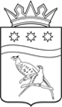   СОВЕТ НАРОДНЫХ ДЕПУТАТОВ БЛАГОВЕЩЕНСКОГО МУНИЦИПАЛЬНОГО ОКРУГА АМУРСКОЙ ОБЛАСТИ(первый созыв)РЕШЕНИЕПринято Советом народных депутатов Благовещенского муниципального округа        26.05.2023 г.В целях повышения активности молодежи в общественно-политической жизни Благовещенского муниципального округа, развития молодежного парламентаризма и содействия правотворческой деятельности в области защиты прав и законных интересов молодежи, Совет народных депутатов Благовещенского муниципального округар е ш и л: 1. Утвердить прилагаемое Положение о молодежном парламенте при Совете народных депутатов Благовещенского муниципального округа.  2. Признать утратившим силу решение Благовещенского районного Совета народных депутатов от 17.07.2009 № 148 «О молодежной общественной палате при Благовещенском районном Совете народных депутатов» (в редакции решения от 30.11.2010 № 269).   3. Настоящее решение вступает в силу со дня его официального опубликования.   Исполняющий обязанностипредседателя Совета народных депутатов   Благовещенского муниципального округа   		                    С.А. Прасков  Глава   Благовещенского муниципального округа                                        Д.В. Салтыков29.05.2023 № 232Об утверждении Положения о молодежном парламенте при Совете народных депутатов Благовещенского муниципального округа